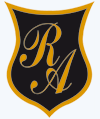     Colegio República Argentina    O’Carrol  # 850-   Fono 72- 2230332                                              Rancagua                                                      TAREA DE EDUCACION FISICA Y SALUD     CURSO: 5º AÑOS.     SEMANA 7 (DESDE 11 AL 15 DE Mayo)  Nombre:Curso:                                                                                  Fecha : OBJETIVO DE APRENDIZAJEOA 5: Demostrar la correcta ejecución de diferentes danzas incluyendo la danza  nacional, utilizando pasos básicos y música folclórica de forma individual o grupal; por ejemplo, danzas de las zonas norte, central, sur e Isla de Pascua.Desarrolla las siguientes tareas:Tarea 1: después de haber leído la guía anterior ¿qué aprendiste en la clase  de hoy?                 __________________________________________________________               ___________________________________________________________               ___________________________________________________________ Tarea 2: AHORA necesitamos un pañuelo -nunca una servilleta o pañuelo desechable- para bailar y que se parte dando un par de aplausos https://www.youtube.com/watch?v=7eoZ6BIHDqo la cueca criolla o danza nacional ( PARA APRENDER)                          Dibujo coreografico:      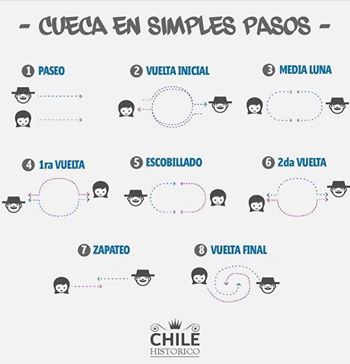               ¡¡HASTA LA PROXIMA CLASE ¡!!!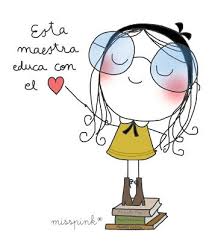 